PEDIDO DE INFORMAÇÕES 06/2023Excelentíssimo Senhor Prefeito Municipal, Dr. Edmilson Busatto O Vereador, Diogo Antoniolli, nos termos do regimentais e ouvido plenário requer seja encaminhado a esta Casa Legislativa as seguintes informações:- Qual o faturamento e qual o retorno tributário que a empresa JBS gera para o município.MENSAGEM JUSTIFICATIVA:          Senhor Presidente:          Senhores vereadores:            O requerimento tem como objetivo verificar e demonstrar a importância do retorno fiscal da empresa para nosso munícipio. Ademais o vereador tem a função de fiscalizar os atos do executivoNestes TermosPede Deferimento.Sala de Sessões, 08 de maio de 2023.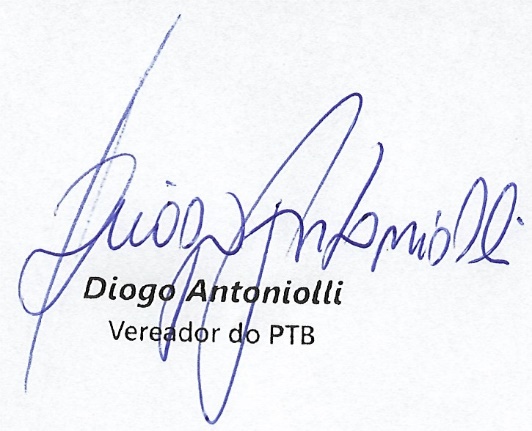 